城乡居民待遇支付工作流程图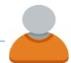 城乡居民一次性待遇核定支付（死亡）工作流程图